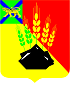 АДМИНИСТРАЦИЯ МИХАЙЛОВСКОГО МУНИЦИПАЛЬНОГО РАЙОНА ПОСТАНОВЛЕНИЕ 
_____2022                                              с. Михайловка                                                  №     - паОб утверждении комплексного плана мероприятий по санитарной охране территории Михайловского муниципального района от заноса и распространения инфекционных болезней, ввоза опасных товаров и грузов, как чрезвычайных ситуаций в области общественного здравоохранения, имеющих международное значение на 2022-2026 годыВ соответствии с Федеральным законом от 06.10.2003 № 131-ФЗ «Об общих принципах организации местного самоуправления в Российской Федерации», Федеральным законом от 30.03.1999   № 52-ФЗ «О санитарно-эпидемиологическом благополучии населения» и санитарно-эпидемиологическими правилами  «Санитарно-эпидемиологические требования по профилактике инфекционных болезней. СП 3.3686-21», руководствуясь Уставом Михайловского муниципального района в целях обеспечения санитарно - эпидемиологического благополучия населения Михайловского муниципального района Приморского края, администрация Михайловского муниципального районаПОСТАНОВЛЯЕТ:1. Утвердить комплексный план мероприятий по санитарной охране территории Михайловского муниципального района от заноса и распространения инфекционных болезней, ввоза опасных товаров и грузов, как чрезвычайных ситуаций в области общественного здравоохранения, имеющих международное значение на 2022-2026 гг., (далее – Комплексный план мероприятий) (приложение № 1).2. Утвердить состав межведомственной санитарно- противоэпидемической комиссии при администрации Михайловского муниципального района (приложение № 2).3. Утвердить состав медицинского противоэпидемического штаба Михайловского муниципального района (приложение № 3).4. Муниципальному казённому учреждению «Управление по организационно-техническому  обеспечению   деятельности   администрацииМихайловского муниципального района» (Корж С.Г.) опубликовать настоящее постановление на официальном сайте администрации Михайловского муниципального района.          4. Контроль исполнения настоящего постановления возложить на заместителя главы администрации Михайловского муниципального района Петроченко О.В. Глава Михайловского муниципального района – Глава администрации района                                                      В.В. АрхиповКомплексный план мероприятий по санитарной охране территории Михайловского муниципального района от заноса и распространения инфекционных болезней, ввоза опасных товаров и грузов, как  чрезвычайных ситуаций в области общественного здравоохранения, имеющих международное значение на  2022 – 2026 годы.Приложение 2  к Комплексному  плану мероприятий Составмежведомственной санитарно- противоэпидемической комиссиипри администрации Михайловского муниципального районаПриложение 3 к Комплексному плану мероприятий Состав медицинского противоэпидемического штаба Михайловского муниципального районаСписок  должностных лиц, оповещаемых при выявлении больного  особо опасной инфекционной болезнью, вызывающей  чрезвычайную ситуацию в области общественного здравоохранения, имеющую международное значение,  на территории Приморского краяПриложение 1УТВЕРЖДЕНпостановлением администрации Михайловского муниципального районаот 00.00.2022 №     -па№Наименование мероприятияОтветственные исполнителиСрок исполненияИсточникифинансирования123451. Организационно-методические мероприятия1. Организационно-методические мероприятия1. Организационно-методические мероприятия1. Организационно-методические мероприятия1.1.Корректировка персонального состава межведомственной санитарно-противоэпидемической комиссии (СПЭК) при администрации Михайловского  муниципального района (приложение №1) и медицинского противоэпидемического штаба при ней (приложение № 2)Глава администрации Михайловского муниципального района, ТО Управления Роспотребнадзора по Приморскому краю в г. Уссурийске, филиал  ФБУЗ "Центр гигиены и  эпидемиологии в Приморском крае в г. Уссурийске»,       КГБУЗ «Михайловская ЦРБ»,   ФКУЗ «Приморская противочумная станция» Роспотребнадзора2022-2026 годы, ежегодно до 31 маяЗа счет средств текущего финансирования исполнителей мероприятий1.2.Корректировка оперативных планов первичных противоэпидемических мероприятий на случай выявления больного опасной инфекционной болезнью, вызывающей  чрезвычайную ситуацию в области общественного здравоохранения, имеющую международное значениеТО Управления Роспотребнадзора по Приморскому краю в г. Уссурийске, филиалФБУЗ «Центр гигиены и эпидемиологии в Приморском крае в г. Уссурийске»,  ФКУЗ «Приморская противочумная станция» Роспотребнадзора, КГБУЗ «Михайловская ЦРБ»2022-2026 годы, ежегодно до 31 маяЗа счет средств текущего финансирования исполнителей мероприятий1.3.Корректировка порядка представления информации о выявленном больном человеке, о выделении возбудителя болезни из объектов внешней среды (в том числе от животных и птиц), об опасном грузе (товаре), доставленном из других стран, в вышестоящие органы, уполномоченные осуществлять государственный санитарно-эпидемиологический надзор, органы  управления здравоохранением, органы управления по делам гражданской обороны, чрезвычайных ситуаций ТО Управления Роспотребнадзора по Приморскому краю в г. Уссурийске, филиал ФБУЗ "Центр гигиены и  эпидемиологии в Приморском крае в г. Уссурийске»,   КГБУЗ ««Михайловская ЦРБ», Департамент здравоохранения Приморского края,     ФКУЗ «Приморская противочумная станция» Роспотребнадзора,2022-2026 годы, ежегодно до 31 маяЗа счет средств текущего финансирования исполнителей мероприятий1.4.Корректировка схемы  оповещения и порядка  передачи информации при чрезвычайных ситуациях в области общественного здравоохранения, имеющих международное значение, на территории Михайловского муниципального районаГлава  Михайловского муниципального района, главный врач КГБУЗ ««Михайловская ЦРБ», руководители организаций, включенных в комплексный план2022-2026 годы, ежегодно до 31 маяЗа счет средств текущего финансирования исполнителей мероприятий1.5.Рассмотрение (при необходимости) на заседаниях комиссии по чрезвычайным ситуациям и пожарной безопасности при администрации Михайловского муниципального района вопросов о выполнении  мероприятий комплексного плана организационных, противоэпидемических (профилактических) мероприятий  по санитарной охране  территории Михайловского района  на  2022 – 2026 годы.КГБУЗ «Михайловская ЦРБ», Михайловская станция по борьбе с болезнями животных, ТО  Управления Роспотребнадзора по Приморскому краю в г. Уссурийске2022-2026 годыЗа счет средств текущего финансирования исполнителей мероприятий1.6.Подготовка (корректировка действующих) комплексных планов мероприятий по санитарной охране территории Михайловского  муниципального района  относительно  чрезвычайных ситуаций в области общественного здравоохранения, имеющих международное значение, на 2022-2026 годыГлава Михайловского муниципального района, КГБУЗ ««Михайловская ЦРБ», ТО Управления Роспотребнадзора по Приморскому краю в г. Уссурийске, ФКУЗ «Приморская противочумная станция» Роспотребнадзора, филиал ФБУЗ "Центр гигиены и  эпидемиологии в Приморском крае в г. Уссурийске»До 1 мая 2022 года, корректировка ежегодноЗа счет средств текущего финансирования исполнителей мероприятий1.7.Корректировка  алгоритма действий проведения  первичных противоэпидемических мероприятий  в очаге на случай выявления больного  опасной инфекционной болезнью, вызывающей  чрезвычайную ситуацию в области общественного здравоохранения, имеющую международное значение КГБУЗ ««Михайловская ЦРБ», филиал  ФБУЗ «Центр гигиены и эпидемиологии в Приморском крае в г. Уссурийске», ФКУЗ «Приморская противочумная станция» РоспотребнадзораЕжегодно до 31 маяЗа счет средств текущего финансирования исполнителей мероприятий1.8.Формирование   госпитальной базы и лабораторной службы на случай возникновения очага  чумы (на базе и по определению ФКУЗ «Приморская противочумная станция», холеры, высоко контагиозных вирусных геморрагических лихорадок с перепрофилированием медицинских организаций в случае множественных заболеваний Администрация Михайловского муниципального района, КГБУЗ ««Михайловская ЦРБ», ТО Управления Роспотребнадзора по Приморскому краю в г. Уссурийске, филиал ФБУЗ «Центр гигиены и эпидемиологии в Приморском крае в г. Уссурийске», ФКУЗ «Приморская противочумная станция» РоспотребнадзораДо 1 мая 2022 годаЗа счет средств текущего финансирования исполнителей мероприятий1.9.Определение  учреждений (предприятий), обеспечивающих проведение дезинфекционных,  дезинсекционных, дератизационных работ в очаге  опасной инфекционной болезней, вызывающей  чрезвычайную ситуацию в области общественного здравоохранения, имеющую международное значение. Определение суммы финансовых средств для оплаты их работ в очаге единичных и множественных случаев таких болезней.Глава Михайловского муниципального района, КГБУЗ «Михайловская  ЦРБ», ТО Управления Роспотребнадзора по Приморскому краю в г. Уссурийске, филиал ФБУЗ «Центр гигиены и эпидемиологии в Приморском крае в г. Уссурийске», ФКУЗ «Приморская противочумная станция» РоспотребнадзораЕжегодно первый кварталЗа счет средств текущего финансирования исполнителей мероприятий и субвенций администрации Приморского края1.10.Проведение расчетов необходимого запаса лечебных,  диагностических препаратов, питательных сред, защитной одежды, средств для проведения дезинфекции, дезинсекции, дератизации, укладок для забора и доставки материала от  больных  в соответствии с мощностью планируемых к развертыванию госпитальной и лабораторной базы согласно нормативным, методическим указаниям на множественные случаи   опасных инфекционных болезней, вызывающих  чрезвычайную ситуацию в области общественного здравоохранения, имеющую международное значение на  территории Михайловского муниципального районаКГБУЗ ««Михайловская  ЦРБ»Ежегодно первый кварталЗа счет средств текущего финансирования исполнителей мероприятий1.11.Наличие  расчета необходимого количества транспортных средств и ГСМ, укладок для отбора проб внешней среды, необходимого запаса  диагностических препаратов, питательных сред, защитной одежды, приборов и средств для проведения дезинфекции, дезинсекции, дератизации на множественные случаи особо  опасных инфекционных болезней, вызывающих  чрезвычайную ситуацию в области общественного здравоохранения, имеющую международное значениеКГБУЗ ««Михайловская  ЦРБ»,ТО Управления Роспотребнадзора по Приморскому краю в г. Уссурийске, филиал ФБУЗ «Центр гигиены и эпидемиологии в Приморском крае в г. Уссурийске»,  ФКУЗ «Приморская противочумная станция» РоспотребнадзораЕжегодно первый кварталЗа счет средств текущего финансирования исполнителей мероприятий1.12.Сохранение неприкосновенного запаса медикаментов и  дезинфицирующих средств; спецодежды, индивидуальных средств защиты для обеспечения работы в очагах особо опасных инфекционных болезней, вызывающих  чрезвычайную ситуацию в области общественного здравоохранения, имеющую международное значение, специализированных ЛПО и медицинских работников, привлекаемых к поквартирным (подворным) обходамКГБУЗ ««Михайловская  ЦРБ»постоянноЗа счет средств текущего финансирования исполнителей мероприятий1.13.Корректировка перечня ЛПО для госпитализации больных особо  опасными инфекционными болезнями, вызывающих  чрезвычайную ситуацию в области общественного здравоохранения, имеющую международное значение (приложение № 7)КГБУЗ ««Михайловская  ЦРБ», ФКУЗ«Приморская противочумная станция» РоспотребнадзораЕжегодно до 31 маяЗа счет средств текущего финансирования исполнителей мероприятий1.14.Обеспечение специальных стационаров (изолятор, обсервационный госпиталь) твердым и мягким инвентарем, продуктами питания, транспортом (приложение № 9), телефонной связью,  стиркой белья, питанием и местами проживания  специалистов медицинских формирований, работающих в очагеАдминистрация Михайловского муниципального района,КГБУЗ ««Михайловская  ЦРБ»постоянноЗа счет средств текущего финансирования исполнителей мероприятий1.15.Определение возможностей патолога-анатомического отделения по представлению заключений о причинах смерти больных в очагах опасных болезней, вызывающих  чрезвычайную ситуацию в области общественного здравоохранения (приложение № 10)КГБУЗ ««Михайловская  ЦРБ»Ежегодно до 31 маяЗа счет средств текущего финансирования исполнителей мероприятий1.16.Обеспечение готовности групп медицинских консультантов  к выезду в очаги особо опасных инфекционных болезней, вызывающих  чрезвычайную ситуацию в области общественного здравоохранения, имеющую международное значение на  территории Михайловского муниципального района (приложение № 11)КГБУЗ ««Михайловская  ЦРБ», Министерство здравоохранения Приморского края, Управление Роспотребнадзора по Приморскому краю, ФБУЗ «Центр гигиены и эпидемиологии в Приморском крае»,  ФКУЗ «Приморская противочумная станция» РоспотребнадзорапостоянноЗа счет средств текущего финансирования исполнителей мероприятий1.17.Определение  персонального состава консультативных  медицинских групп в составе инфекционист, эпидемиолог,  вирусолог, паталогоанатом, дезинфекционист, врач-чумолог  порядок  их оповещения,  сбора, их полномочия и функции.КГБУЗ ««Михайловская ЦРБ», Министерство здравоохранения Приморского края,Управление Роспотребнадзора по Приморскому краю,ФБУЗ «Центр гигиены и эпидемиологии в Приморском крае», ФКУЗ «Приморская противочумная станция» РоспотребнадзорапостоянноЗа счет средств текущего финансирования исполнителей мероприятий1.18.Представление информации о заболеваемости инфекционными болезнями, представляющими опасность для населения в мире, Российской Федерации и Приморском крае в заинтересованные предприятия, учреждения, гражданамФКУЗ «Приморская противочумная станция» Роспотребнадзора, Управление Роспотребнадзора по Приморскому краю,Управление Россельхознадзора по Приморскому краю и Сахалинской области2022 – 2026 годы по мере полученияЗа счет средств текущего финансирования исполнителей мероприятий1.19.Проведение постоянного динамического анализа результатов лабораторных исследований объектов внешней среды на инфекционные болезни, представляющие  опасность для населения (холера, чума,, туляремия, малярия, лептоспироз, бруцеллез, ГЛПС, лихорадка Западного Нила)Управление Роспотребнадзора по Приморскому краю,ФБУЗ «Центр гигиены и эпидемиологии в Приморском крае», ФКУЗ «Приморская противочумная станция», Управление ветеринарии Приморского края,Управление Россельхознадзора по Приморскому краю и Сахалинской области2022 – 2026 годыЗа счет средств текущего финансирования исполнителей мероприятий1.20.Подготовка и корректировка комплексного плана медицинских мероприятий на случай выявления больного холерой, выделения токсигенных штаммов холерных вибрионов из объектов окружающей среды в Михайловском районе на 2022-2026 годы (приложение № 12)«КГБУЗ ««Михайловская  ЦРБ»,  ТОУправления Роспотребнадзора по Приморскому краю в г. Уссурийске,Филиал ФБУЗ «Центр гигиены и эпидемиологии в Приморском крае в г. Уссурийске», ФКУЗ «Приморская противочумная станция» Роспотребнадзора2022-2026 годы ежегодно до 31 маяЗа счет средств текущего финансирования исполнителей мероприятийII. Профилактические  мероприятияII. Профилактические  мероприятияII. Профилактические  мероприятияII. Профилактические  мероприятия2.1.Реконструкция и ремонт дезкамеры КГБУЗ  «Михайловская ЦРБ», в соответствии с титульным списком капитального ремонта и реконструкции объектов  Министерства здравоохранения  Приморского краяКГБУЗ «МихайловскаяЦРБ»,   Министерствоздравоохранения  Приморского края2022-2026 годыЗа счет средств текущего финансирования исполнителей мероприятий2.2.Осуществление мониторинга за контаминацией холерными вибрионами воды открытых водоемов в местах массового отдыха трудящихся, в местах водозабора для хозяйственно-питьевого водоснабжения и местах сброса хозяйственно-бытовых сточных вод, из рек, берущих начало в КНР и мониторинг за контаминацией сточных вод диким вирусом полиомиелита.ТО Управления Роспотребнадзора по Приморскому краю в г. Уссурийске, филиал ФБУЗ «Центр гигиены и эпидемиологии в Приморском крае в г. Уссурийске», ФКУЗ «Приморская противочумная станция» Роспотребнадзора2022– 2026 годыЗа счет средств текущего финансирования исполнителей мероприятий2.3.Осуществление энтомологического мониторинга за заселенностью личинками переносчиков малярии и др. кровососущими комарами  открытых водоемов в населенных пунктах Михайловского районаУправление Роспотребнадзора по Приморскому краю, филиал ФБУЗ «Центр гигиены и эпидемиологии в Приморском крае»2022– 2026 годыЗа счет средств текущего финансирования исполнителей мероприятий2.4.Обеспечение санитарно-эпидемиологического надзора за иностранной рабочей силой при осуществлении надзора за принимающими ИРС предприятиями и организациями (за медицинским освидетельствованием, условиями проживания, питания, труда)ТО Управления Роспотребнадзора по Приморскому краю в г. Уссурийске2022-2026 годыЗа счет средств текущего финансирования исполнителей мероприятий2.5.Проведение мероприятий по надзору за юридическими лицами и индивидуальными предпринимателями, осуществляющими туроператорскую и турагентскую деятельность по организации работы с гражданами, выезжающими в страны, эндемичные по  опасным инфекционным болезням, вызывающим  чрезвычайную ситуацию в области общественного здравоохранения по вопросам профилактики этих заболеваний.ТО Управления Роспотребнадзора по Приморскому краю в г. Уссурийске2022-2026 годыЗа счет средств текущего финансирования исполнителей мероприятий2.6.Осуществление надзора за  соответствием качества подаваемой хозяйственно-питьевой воды, работой очистных канализационных сооружений, предприятиями пищевой промышленности, торговли продуктами питания, продуктовыми рынками.ТО Управления Роспотребнадзора по Приморскому краю в г. Уссурийске, филиал ФБУЗ «Центр гигиены и эпидемиологии в Приморском крае в г. Уссурийске»2022-2026 годыЗа счет средств текущего финансирования исполнителей мероприятий2.7.Соблюдение санитарно-гигиенического режима в местах массового скопления людей, рекреационных  зонах, местах торговли, детских оздоровительных учреждениях, школахАдминистрация Михайловского муниципального района2022-2026 годыЗа счет средств текущего финансирования исполнителей мероприятий2.8.Определение  мест  для захоронения умерших от опасных инфекционных болезней, вызывающих  чрезвычайную ситуацию в области общественного здравоохранения на случай эпидемии, определение транспорта, землеройной техники, запаса ГСМ для них;  запаса дезинфицирующих средств; закрепление за объектом состава службы, осуществляющей захоронение трупов лиц, умерших от этих болезней.Администрация Михайловского  муниципального района, ТО Управления Роспотребнадзора по Приморскому краю в г. Уссурийске2022-2026 годыЗа счет средств текущего финансирования исполнителей мероприятий и субвенций администрации Приморского краяIII. Подготовка кадровIII. Подготовка кадровIII. Подготовка кадровIII. Подготовка кадров3.1.Проведение семинаров, практических занятий, учений с медицинским составом  КГБУЗ «Михайловская ЦРБ» по особо  опасным инфекционным болезням, вызывающим  чрезвычайную ситуацию в области общественного здравоохранения. Выделение персонала для работы в очаге особо опасных инфекционных болезней, вызывающих  чрезвычайную ситуацию в области общественного здравоохраненияКГБУЗ «Михайловская  ЦРБ», ТО  Управления Роспотребнадзора по Приморскому краю в г. Уссурийске, филиал ФБУЗ «Центр гигиены и эпидемиологии в Приморском крае в г. Уссурийске», ФКУЗ «Приморская противочумная станция» Роспотребнадзора, Главное Управление МЧС России по Приморскому краю,2022-2026 годы  ежегодномайЗа счет средств текущего финансирования исполнителей мероприятий3.2Проведение подготовки и переподготовки врачей  КГБУЗ «Михайловская ЦРБ» для работы в очаге особо опасных инфекционных болезней, вызывающих  чрезвычайную ситуацию в области общественного здравоохраненияКГБУЗ «Михайловская  ЦРБ», Министерство здравоохранения Приморского края, ФБУЗ «Центр гигиены и эпидемиологии в Приморском крае», ФКУЗ «Приморская противочумная станция» Роспотребнадзора2022-2026 годы,  один раз в 2 годаЗа счет средств текущего финансирования исполнителей мероприятий3.3Проведение практических занятий в КГБУЗ «Михайловская ЦРБ» по отбору проб от больных с подозрением на заболевания: полиомиелитом, вызванным диким полиовирусом; человеческим гриппом, вызванным новым подтипом вируса, холерой, малярией, ЛЗН, КГЛ, лихорадкой Денге, менингококковой болезнью, бруцеллезом, туберкулезом, эпидемическим сыпным тифомКГБУЗ «Михайловская ЦРБ»,  филиал ФБУЗ «Центр гигиены и эпидемиологии в Приморском крае в г. Уссурийске», ФКУЗ «Приморская противочумная станция» Роспотребнадзора2022-2026 годы  ежегодноЗа счет средств текущего финансирования исполнителей мероприятий3.4.Подготовка  пробоотборщиков биоматериала  для исследования на вибрионосительство при проведении подворных (поквартирных) обходах в очаге холеры, человеческим гриппом, вызванным новым подтипом вируса,  КГЛКГБУЗ «Михайловская ЦРБ», Министерство здравоохранения Приморского края,  филиал ФБУЗ «Центр гигиены и эпидемиологии в Приморском крае в г. Уссурийске», ФКУЗ «Приморская противочумная станция» Роспотребнадзора, ГОУ ВПО Владивостокский государственный медицинский Университет2022-2026 годы  ежегодноЗа счет средств текущего финансирования исполнителей мероприятий3.5.Проведение теоретической и практической подготовки по «сигнальным» признакам заболеваний холерой, энтеровирусной инфекцией, малярией, желтой лихорадкой, человеческим гриппом, вызванным новым подтипом вируса и действиям в случае выявления признаков у лиц, прибывших из стран, неблагополучных по этим заболеваниям, среди следующих контингентов:-  водителей автотранспортных  средств;- работников гостиниц,  обслуживающих иностранных граждан.Владельцы автотранспортных предприятий;Владельцы гостиниц2022-2026 годы  ежегодноЗа счет средств текущего финансирования исполнителей мероприятий3.6.Проведение инструктажей по вопросам профилактики холеры, малярии, желтой лихорадки, энтеровирусной инфекции, человеческого гриппа, вызванного новым подтипом вируса, для руководителей туристических групп, для отдельно следующих туристов; для лиц,  по производственной необходимости  выбывающим в неблагополучные по данным болезням страны; обеспечение их необходимыми памятками.Руководители транспортных, торговых, туристических предприятий;2022-2026 годы  ежегодноЗа счет средств текущего финансирования исполнителей мероприятий3.7.Представление  населению информации о мерах профилактики особо  опасных инфекционных болезней, вызывающих  чрезвычайную ситуацию в области общественного здравоохраненияКГБУЗ «Михайловская ЦРБ»2022-2026 годы  ежегодно перед сезоном возможного массового инфицированияЗа счет средств текущего финансирования исполнителей мероприятийIV. Эпидемиологический  мониторингIV. Эпидемиологический  мониторингIV. Эпидемиологический  мониторингIV. Эпидемиологический  мониторинг4.1.Наблюдение  за контаминацией холерными вибрионами воды поверхностных водоемов в местах водозабора для хозяйственно-питьевых нужд, в местах массового рекреационного водопользования, в местах сброса  сточных вод на территории Михайловского муниципального   района в реках, берущих начало в КНРУправление Роспотребнадзора по Приморскому краю, филиал ФБУЗ «Центр гигиены и эпидемиологии в Приморском крае в г. Уссурийке», ФКУЗ «Приморская противочумная станция» Роспотребнадзора2022-2026 годы  июнь-сентябрьЗа счет средств текущего финансирования исполнителей мероприятий4.2.Энтомологическое наблюдение за заселенностью водоемов, расположенных возле населенных пунктов комарами рода Анофелес   с целью своевременного проведения дезинсекции в случае появления больных малярией людей- носителей плазмодиев малярии.ТО Управления Роспотребнадзора по Приморскому краю в г. Уссурийске, филиал ФБУЗ «Центр гигиены и эпидемиологии в Приморском крае в г. Уссурийске»2022-2026 годы  апрель-октябрьЗа счет средств текущего финансирования исполнителей мероприятийV.  Обеспечение  материальной базы для проведения медицинских и противоэпидемических  мероприятийV.  Обеспечение  материальной базы для проведения медицинских и противоэпидемических  мероприятийV.  Обеспечение  материальной базы для проведения медицинских и противоэпидемических  мероприятийV.  Обеспечение  материальной базы для проведения медицинских и противоэпидемических  мероприятий5.1Обеспечение практической готовности  КГБУЗ «Михайловская ЦРБ» к проведению противоэпидемических мероприятий на случай завоза и распространения на территории Михайловского района инфекционных болезней, вызывающих  чрезвычайную ситуацию в области общественного здравоохраненияГлавный врачКГБУЗ «Михайловская ЦРБ»2022 – 2026 годыЗа счет средств текущего финансирования исполнителей мероприятий5.2.Обеспечение готовности  изолятора КГБУЗ «Михайловская ЦРБ»:– к   приему   контактных с больными чумой, контагиозными вирусными геморрагическими лихорадками, ТОРС, человеческим гриппом, вызванным новым подтипом, полиомиелитом и контактных с ними лиц ;– к   приему в обсерватор (прибывшие из неблагополучных стран) холерой, энтеровирусной инфекцией, менингококковой болезнью и контактных с ними лиц.КГБУЗ «Михайловская ЦРБ»2022– 2026 годыЗа счет средств текущего финансирования исполнителей мероприятий5.3.Приобретение антибактериальных и противовирусных препаратов, иммуноглобулинов,  вакцин в соответствии с нормативно-методическими  документами.КГБУЗ «Михайловская ЦРБ»2022– 2026 годыЗа счет средств текущего финансирования исполнителей мероприятий5.4.Обеспечение специализированной охраны КГБУЗ «Михайловская ЦРБ», используемых при ЧС  как изолятор, обсерватор для контактных и прибывших из неблагополучных стран инфекционными болезнями, вызывающими  чрезвычайную ситуацию в области общественного здравоохранения.КГБУЗ «Михайловская ЦРБ», ОМВД России по Михайловскому  району2022– 2026 годыЗа счет средств текущего финансирования исполнителей мероприятий5.5.Проведение ежегодной корректировки планов перепрофилирования соматических  отделений под изолятор, обсервационный госпиталь  на случай выявления больного (подозрительного) на инфекционные болезни,  вызывающие  чрезвычайную ситуацию в области общественного здравоохраненияКГБУЗ «Михайловская ЦРБ»2022 – 2026 годыЗа счет средств текущего финансирования исполнителей мероприятий5.6.Обеспечение практической готовности  КГБУЗ «Михайловская ЦРБ» к направлению биоматериала и культур в референс–центры Роспотребнадзора в установленном порядкеКГБУЗ «Михайловская ЦРБ»2022 – 2026 годыЗа счет средств текущего финансирования исполнителя мероприятий и субвенций Администрации Приморского края5.7.Проведение теоретического расчета санитарных потерь в эпидемических очагах  чумы, менингококковой болезни, бруцеллеза, сибирской язвы, туляремии, сапа, милиоидоза, пситаккоза, холеры, контагиозных вирусных лихорадок в случаях выявления этих заболеваний для каждого населенного пункта Филиал    ФБУЗ «Центр гигиены и эпидемиологии в Приморском крае в г. Уссурийске»,2022годЗа счет средств текущего финансирования исполнителей мероприятий5.8.Обеспечение проведения прививок против желтой лихорадки лицам, выезжающим в эндемичные по желтой лихорадке страныКГБУЗ «Михайловская ЦРБ»2022 – 2026 годыЗа счет средств текущего финансирования исполнителя мероприятий и вакцинируемыхVI. Санитарно-гигиенические и профилактические мероприятияVI. Санитарно-гигиенические и профилактические мероприятияVI. Санитарно-гигиенические и профилактические мероприятияVI. Санитарно-гигиенические и профилактические мероприятия6.1.Обеспечение удовлетворительного санитарно-гигиенического содержания  объектов, учреждений,предприятий и жилого сектора, в том числе чердачных, подвальных помещений и открытых территорий.Администрация Михайловского  муниципального района,руководители предприятий, учреждений, независимо от форм собственности и ведомственной принадлежности2022 – 2026 годыЗа счет средств текущего финансирования исполнителей мероприятий6.2.Заключение договоров на проведение дератизации, дезинфекции, дезинсекции в зданиях, помещениях   на каждом предприятии, учреждении, включая прилегающие  территории.Администрация Михайловского муниципального района,руководители предприятий, учреждений, независимо от форм собственности и ведомственной принадлежности2022 – 2026 годыЗа счет средств текущего финансирования исполнителей мероприятий6.3.Обеспечение бесперебойной подачи питьевой воды  и готовность станций водоподготовки к проведению режимов специальной очистки при осложнении эпидемической ситуации по холереВладельцы источников водоснабжения и водопроводов2022 – 2026 годыЗа счет средств текущего финансирования исполнителей мероприятий6.4.Обеспечение строгого выполнения технологического режима, санитарных норм и правил на предприятиях пищевой промышленности, торговли и объектах  общественного питания.Руководители предприятий пищевой промышленности. торговли и объектов  общественного питания.2022 – 2026 годыЗа счет средств текущего финансирования исполнителей мероприятий6.5.Принятие мер, направленных на запрещение несанкционированной уличной торговли пищевыми продуктами, животноводческим сырьем в необорудованных местах и без сопроводительной  документации, удостоверяющей качество и безопасность  продукции.Администрация Михайловского  муниципального района,ТО Управления Роспотребнадзора по Приморскому краю в г. Уссурийске,ОМВД России по Михайловскому району,Михайловская станция по борьбе с болезнями животных2022 – 2026 годыЗа счет средств текущего финансирования исполнителей мероприятийVII. Информационное обеспечение населенияVII. Информационное обеспечение населенияVII. Информационное обеспечение населенияVII. Информационное обеспечение населения7.1.Подготовка и корректировка санитарных и ветеринарных просветительных материалов (памяток, листовок, буклетов, текстов сообщений в СМИ)  для различных групп населения  по профилактике природно-очаговых  опасных  инфекционных болезней, вызывающих  чрезвычайную ситуацию в области общественного здравоохраненияКГБУЗ «Михайловская ЦРБ», филиал    ФБУЗ «Центр гигиены и эпидемиологии в Приморском крае в г. Уссурийске»,Михайловская станция по борьбе с болезнями животных2022 – 2026 годыЗа счет средств текущего финансирования исполнителей мероприятий7.2.Привлечение средств массовой информации (телевидение, радио, печать) для публикации сведений для населения по профилактике  опасных инфекционных болезней, вызывающих  чрезвычайную ситуацию в области общественного здравоохранения и для представления событий в очагах указанных болезнейАдминистрация Михайловского    муниципального района, ТО Управления Роспотребнадзора по Приморскому краю в г. Уссурийске2022 – 2026 годыЗа счет средств текущего финансирования исполнителя мероприятий и субвенций Администрации Приморского края11.Петроченко Оксана Валентиновна- заместитель главы администрации Михайловского муниципального района председатель комиссии22.Берников Виктор Анатольевич-  начальник ТО Управления Роспотребнадзора по Приморскому краю в г. Уссурийске, заместитель председателя комиссии;33.- специалист эксперт ТО Управления Роспотребнадзора по Приморскому краю в г. Уссурийске Члены комиссии:44.Савлукова Ольга Ивановна - и.о. главного врача филиала ФБУЗ «Центр гигиены и эпидемиологии в Приморском крае в г. Уссурийске»   (по согласованию);65.Гордейко Наталья Станиславовна    - директор ФКУЗ «Приморская                                                             противочумная станция» Роспотребнадзора  (по согласованию);76.Сивоха Яна Александровна-главный специалист по ГО и ЧС87.Цой Сергей Геннадьевич-начальник филиала КГВБУ «Приморская ветеринарная служба» Михайловская станция по борьбе с болезнями животных98.Завертаный Игорь Анатольевич-  исполнительный директор                                                              «Территориального  фонда обязательного                                                           медицинского страхования Приморского                                                        края в г. Уссурийске»19.Чепала Алена Федоровна-начальник управления по вопросам образования администрации Михайловского района110.Соловьянов Александр Владимирович-начальник  отдела жилищно-коммунального хозяйства управления жизнеобеспечения администрации Михайловского района111.Сенчило Александр Александрович-начальник  управления финансов администрации Михайловского района112.Никитина Лариса Григорьевна-главный врач КГБУЗ «Михайловская ЦРБ»                                                         113. Криволап Ирина Георгиевна      -начальник управления правового обеспечения Михайловского района№Ф. И. О.занимаемая должностьв противоэпидемическом штабеместо работы,занимаемая должность№ служебного телефона№ домашнего или сотового телефонаI.Состав противоэпидемического штаба Состав противоэпидемического штаба Состав противоэпидемического штаба Состав противоэпидемического штаба 1.Архипов Владимир Владимировичначальник очага Администрация Михайловского муниципального района,  глава администрации тел: 8(42346) 2-32-38890252672222.Берников Виктор Анатольевичзаместитель начальника очага, начальник  медицинского противоэпидемического штаба (по согласованию)ТО Управление Роспотребнадзора по Приморскому краю в г. Уссурийске тел: 8(4234) 33-56-83890462931403. Никитина Лариса Григорьевнаруководитель лечебной службы очагаГлавный врач КГБУЗ «Михайловская ЦРБ», тел: 2-37-978892426020024.Савлукова Ольга Ивановна  руководитель противоэпидемической службы очага (по согласованию)Филиал ФБУЗ "Центр гигиены и эпидемиологии в Приморском крае в г. Уссурийске, главный врач, т. 8 (4234) 33-31-935.Гордейко Наталья Станиславовна руководитель лабораторнойслужбы очага (по согласованию)ФКУЗ «Приморская противочумная станция» Роспотребнадзора, директор, т. 8(4234)343085 № п/п Место работы, должность ФИО В рабочее время В нерабочее время 1. Руководитель Управления Роспотребнадзора по Приморскому краюДетковская Татьяна Николаевна  244-27-40 Сот. 254-09-452. Заместитель Руководителя Управления Роспотребнадзора по Приморскому краюПолякова Марина Вячеславовна244-1305 3. Начальник отдела надзора на транспорте и санитарной охраны территории Управления Роспотребнадзора по Прим. краюМорозова Светлана Ивановна 244-12-24       890252791894. Министр Министерство здравоохранения Приморского края Кузьмин Андрей Валерьевич241-35-14 5. Заместитель министра министерство  здравоохранения Приморского краяКурченко Тамара Леонидовна241-34-78 890248176746. Главный специалист-эксперт (эпидемиолог) министерства здравоохранения Приморского краяПовиличенко Ирина Павловна241-34-78 7. Главный врач ФБУЗ «Центр гигиены и эпидемиологии в Приморском крае» Романова Ольга Борисовна 240-21-85 8. Заведующий отделом эпидемиологии  ФГУЗ «Центр гигиены и эпидемиологии в Приморском крае»Хомичук Татьяна Фатеевна 2650227 (тел. для передачи экстренных извещенийизЛПО- 2650877, 2751856Сот. 274-34-169. Директор ФКУЗ «Приморская противочумная станция» Роспотребнадзора Гордейко Наталья Станиславовна Код 8-(4234)34-30-85 Сот.:8-914-790-66-9510. Нначальник Находкинского  противочумного отделения ФКУЗ «Приморская противочумная станция» Роспотребнадзора  Татрова  ЕвгенияВасильевнаКод 8 (4236) 62-95-26   Сот.:8-914-699-58-5011. И.о. начальника Владивостокского   противочумного отделения ФКУЗ «Приморская противочумная станция» Роспотребнадзора  Хоменко ТамараВладимировна Код 8 (423)241-46-19Сот.:8-924-231-16-1712. Заведующий  лабораторией ФКУЗ «Приморская противочумная станция» Роспотребнадзора  Борзов Владимир ПетровичКод 8 (4234) 34-14-16 Сот.8-950-294-76-3113. Начальник Главного управления МЧС России по  Приморскому краю Агафонов Александр Викторович243-25-49243-28-27 – оперативный дежурный (круглосуточно)14.Главный внештатный детский инфекционист ДЗПКЧерникова Анастасия Анатольевна2325569 8924130435715.Главный внештатный патологоанатомГорелик Максим Зимулович2790741270503716.Зам. глав. врача ТЦМККротенок Михаил Михайлович2402282269378617.Зав. инф.отд. ККБ-2Дадалова Ольга Борисовна23249462587278, 251290118. Главный внештатный инфекционист ДЗПК Симакова Анна Ивановна 23249462571958